ANEXO XIIROTEIROS DE COLETA DE RESÍDUOS SÓLIDOS RECICLÁVEIS NO INTERIOR DE FAXINAL DO SOTURNO-RS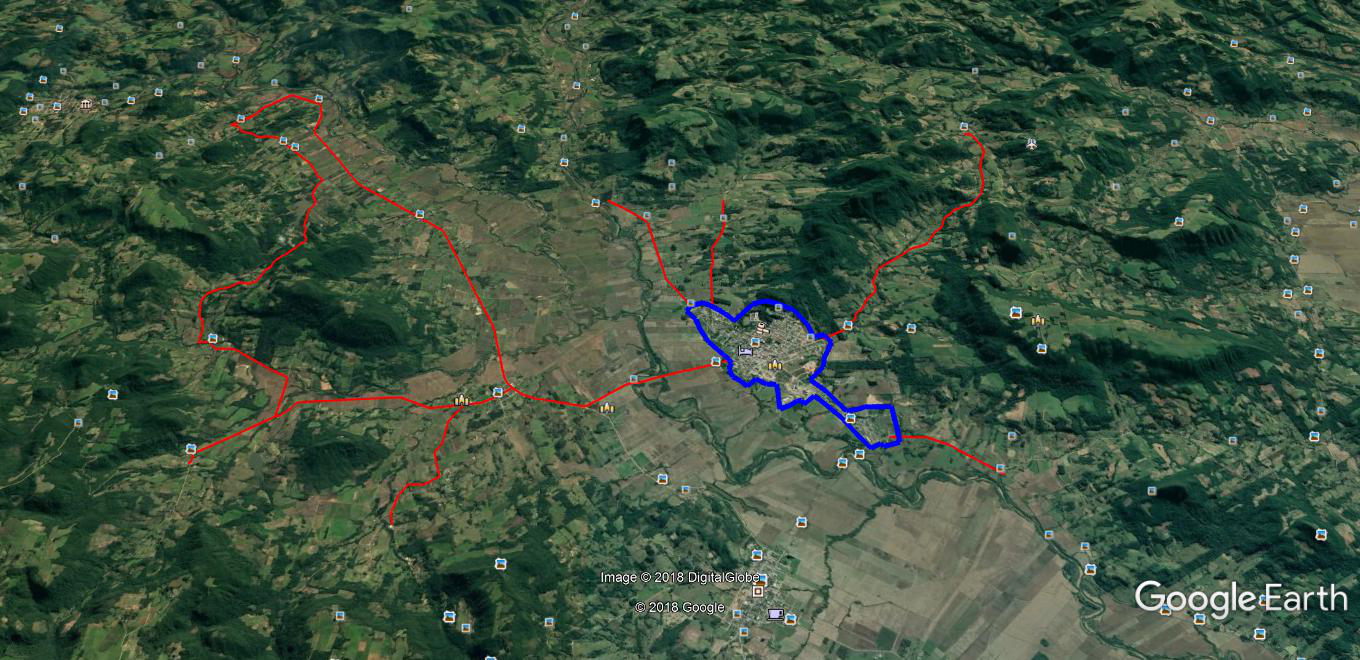 